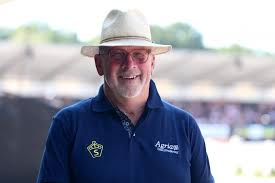 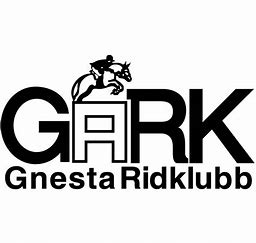 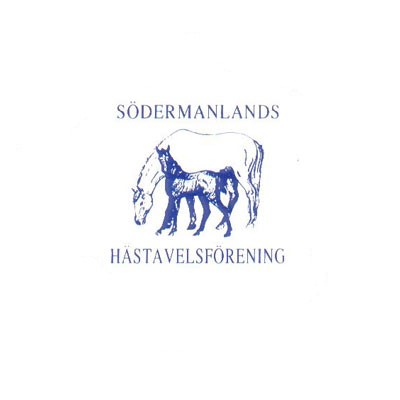                                            Vi bjuder in till                                  Clinic med Jan- Ove OlssonTillsammans med Gnesta Ridklubb anordnar vi nu en Clinic med Jan- Ove Olsson, han kommer till oss och delar med sig av sin mångåriga kunskap av att visa häst för hand och träna häst inför unghäst test. Vi kommer att få se olika åldersgrupper på hästar både med och utan ryttare, vi kommer också att få se hästar i löshoppning.Så passa på och anmäl dig till en spännande och lärorik dag!Plats:	Hårby Säteri, GnestaDatum:	21 mars 2020Klocka:	10:00-14:00Ämne:      	Inför bedömnings säsongen 2020 praktisk övning & visningsteknikKostnad:	350 kronor                                                                                            Betalas på föreningens (Södermanlands Hästavelsförening)          bg. 259-0552 alt. swich:1235514526                                          OBS! Skriv vem du är och vilken aktivitet betalningen avser.Mat/fika:	Ingår i anmälningsavgiftenAnmälan:	till Maria Ericsson 0722-37 47 37 det går också bra att sms:a, sista                          anmälningsdag är den 10 mars!       Efteranmälan mottages i mån av plats till förhöjd avgift.Frågor:	Maria Ericsson Södermanlands Hästavelsförening svarar på frågor angående detta arrangemang.                                                 Varmt Välkomna!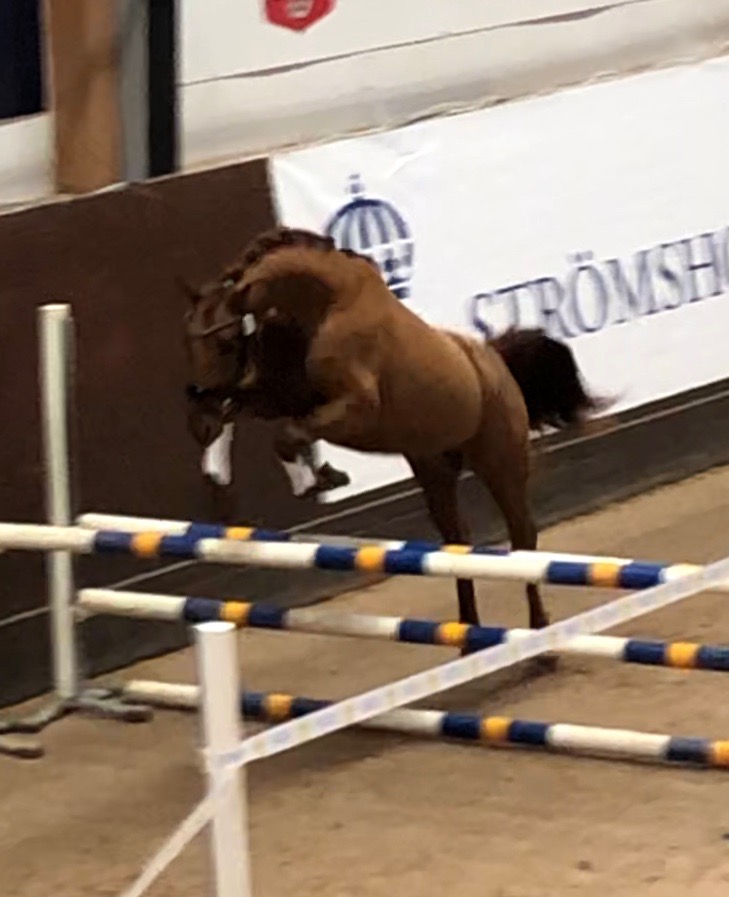 